от 26 января 2022 года										  № 77О внесении изменений в постановление администрации городского округа город Шахунья Нижегородской области от 17 декабря 2021 года № 1458 «Об утверждении муниципальной программы «Развитие средств массовой информации в городском округе город Шахунья Нижегородской области»В соответствии с решением Совета депутатов городского округа город Шахунья Нижегородской области от 24 декабря 2021 года № 70-1 «О бюджете городского округа город Шахунья на 2022 год и на плановый период 2023 и 2024 годов», администрация городского округа город Шахунья Нижегородской области  п о с т а н о в л я е т :1. В постановление администрации городского округа город Шахунья Нижегородской области от 17 декабря 2021 года № 1458 «Об утверждении муниципальной программы «Развитие средств массовой информации в городском округе город Шахунья Нижегородской области» внести изменения, изложив муниципальную программу в новой редакции согласно приложению к настоящему постановлению.2. Начальнику общего отдела администрации городского округа город Шахунья Нижегородской области обеспечить размещение настоящего постановления на официальном сайте администрации городского округа город Шахунья Нижегородской области и в газете «Знамя труда».3. Настоящее постановление вступает в силу со дня официального опубликования в газете «Знамя труда».4. Контроль за исполнением настоящего постановления оставляю за собой.Глава местного самоуправлениягородского округа город Шахунья						          Р.В.КошелевПриложение
 к постановлению администрации городского округа город Шахунья Нижегородской областиот 26.01.2022 г. № 77Муниципальная программа«Развитие средств массовой информации в городском округе город Шахунья Нижегородской области»ПАСПОРТмуниципальной программы городского округа город Шахунья Нижегородской области«Развитие средств массовой информации в городском округе город Шахунья Нижегородской области»(далее – Программа)Общая характеристика социально-экономической сферыреализации муниципальной программы:Муниципальная целевая программа «Развитие средств массовой информации в городском округе город Шахунья Нижегородской области» принимается в целях улучшения качества публикаций печатных СМИ, осуществления конституционного права граждан на получение достоверной и качественной информации.Мероприятия программы нацелены на то, чтобы средства массовой информации на высоком профессиональном уровне информировали население о жизни городского округа город Шахунья, о деятельности государственной власти и органов местного самоуправления, а также достойно конкурировали на рынке прессы.Средства массовой информации – надёжное связующее звено между властью и обществом. Повышение качества публикаций средств массовой информации позволит объективно отражать происходящие события, осуществлять полноценный диалог между народом и структурами управления, оказывать влияние на формирование у населения реформаторского мышления, формировать позитивное общественное мнение. Всё это способствует снижению социальной напряжённости в городском округе город Шахунья. Повышение престижа муниципальных средств информации улучшит их финансовое состояние.Улучшение качества публикаций печатных СМИ является залогом реализации конституционного права граждан на получение достоверной, правдивой и качественной информации. Средства массовой информации должны на высоком профессиональном уровне информировать население о жизни городского округа город Шахунья, о деятельности органов государственной власти и органов местного самоуправления, а также достойно конкурировать на рынке прессы.Сегодня на территории городского округа город Шахунья Нижегородской области зарегистрированы в установленном порядке и работают 2 средства массовой информации: 1 печатное издание (Автономное учреждение «Редакция газеты «Знамя труда»), 1 электронное СМИ (Муниципальное унитарное предприятие «Региональная телевизионная программа «Земляки»).Цели и задачи муниципальной программыГлавная цель программы – повышение качества жизни населения городского округа город Шахунья Нижегородской области за счет обеспечения конституционного права граждан на получение информации. Для достижения указанной цели решаются следующие задачи:– создание, сохранение и развитие информационного пространства, соответствующего интересам и потребностям населения городского округа город Шахунья Нижегородской области.Программа выступает важным инструментом для улучшения качества, условий труда и дальнейшего развития средств массовой информации.Также целью повышения эффективности работы средств массовой информации, является подготовка печатных публикаций, способствующих социальной, экономической и политической стабильности в обществе, консолидации населения на решение общих задач. Создание в городском округе город Шахунья условий для развития СМИ соответствующих по качеству, доступности и разнообразию, при выполнении принципов информационной безопасности и соответствия текущим социально-экономическим приоритетам Шахунского округа, а также содействие формированию благоприятного имиджа СМИ посредствам проведения целенаправленной информационной политики.Для достижения поставленных целей требуется выделить следующие направления деятельности, соответствующие решаемым задачам:Предоставление субсидий на выполнение муниципального задания на осуществление издательской деятельности, производство и выпуск печатных изданий.Предоставление субсидий на финансовое обеспечение затрат в связи с производством и выпуском телепрограмм.Реализация намеченных мероприятий будет способствовать созданию в городском округе город Шахунья информационного поля, характеризующегося эффективной работой средств массовой информации, нацеленной на решение стратегических задач развития округа. Это послужит стабилизации социально-экономической ситуации в обществе.Сроки и этапы реализации муниципальной программы.Муниципальная программа реализуется в один этап – 2022 – 2024 годы.Перечень основных мероприятий муниципальной программыДостижение цели программы и решение поставленных в ней задач обеспечиваются реализацией программных мероприятий. Полный перечень программных мероприятий в разрезе сроков реализации, исполнителей и объемов финансирования представлен в таблице 1 «Перечень основных мероприятий муниципальной программы».Таблица 1Переченьосновных мероприятий муниципальной программы5. Индикаторы достижения цели реализации муниципальной программыИндикаторы достижения цели реализации муниципальной программы представлены в таблице 2 «Индикаторы достижения цели реализации муниципальной программы»Таблица 2Индикаторы достижения цели реализации Программы6. Участие муниципальных унитарных предприятий, акционерных обществ, общественных, научных и иныхорганизаций в реализации мероприятий муниципальной программыВ реализации муниципальной программы предусмотрено участие автономного учреждения «Редакция газеты «Знамя труда», муниципального унитарного предприятия «Региональная телевизионная программа «Земляки».7. Обоснование объема финансовых ресурсовОбъемы финансирования мероприятий муниципальной программы уточняются ежегодно при формировании бюджета городского округа город Шахунья Нижегородской области на очередной финансовый год и на плановый период. Ресурсное обеспечение реализации муниципальной программы за счет средств местного бюджета представлено в таблице 3.Прогнозная оценка расходов на реализацию муниципальной программы за счет всех источников финансирования представлена в таблице 4.Таблица 3Ресурсное обеспечение реализации муниципальной программыТаблица 4Прогнозная оценка расходов на реализацию муниципальнойпрограммы за счет всех источников8. Анализ рисков реализации муниципальной программыПри реализации Программы следует учитывать ряд возможных рисков макроэкономического, финансового, организационного характера, связанных с существенным изменением федерального законодательства, проведением работ и финансированием мероприятий Программы:- возникновения кризисных явлений в экономике;- недостаточность объемов финансирования мероприятий муниципальной программы;- сокращение объемов финансовых средств;- перераспределения финансовых ресурсов;- не своевременной подготовки и тщательной проработки проектов нормативных правовых актов, внесения изменений в принятые нормативные правовые акты, оперативного реагирования на выявленные недостатки в процедурах управления и контроля.В целях контроля и минимизации данных рисков планируется реализация следующих мероприятий:- внесение изменений в нормативно правовую базу, принятую на местном уровне.Риск, связанный с сокращением бюджетных ассигнований на реализацию мероприятий Программы, может быть минимизирован путем перераспределения части работ на последующий финансовый период.9. Оценка эффективности реализации муниципальной программыОценка эффективности муниципальной программы проводится в соответствии с постановлением администрации городского округа город Шахунья Нижегородской области от 21.10.2015 № 1205 «Об утверждении Методики оценки эффективности муниципальных программ городского округа город Шахунья Нижегородской области».__________________________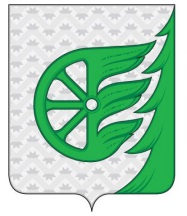 Администрация городского округа город ШахуньяНижегородской областиП О С Т А Н О В Л Е Н И ЕОтветственный исполнитель муниципальной программы   Администрация городского округа город Шахунья Нижегородской областиИсполнители основных мероприятий муниципальной программы  Автономное учреждение «Редакция газеты «Знамя труда»,  Муниципальное унитарное предприятие «Региональная телевизионная программа «Земляки» Цель муниципальной программыПовышение качества жизни населения городского округа город Шахунья Нижегородской области за счет обеспечения конституционного права граждан на получение информацииОсновные задачи муниципальной программыСоздание, сохранение и развитие информационного пространства, соответствующего интересам и потребностям населения городского округа город Шахунья Нижегородской областиСроки (этапы) реализации муниципальной  программы2022 – 2024 годы.Объемы ассигнований муниципальной программы (по годам реализации и в разрезе источников финансирования)Всего по Программе – 7 580 955,30 руб., в том числе по годам:2022 год – 3 082 656,00 руб. 2023 год – 2 365 499,30 руб.2024 год – 2 132 800,00 руб.за счет средств бюджета городского округа город Шахунья – 2 607 255,30 руб., в том числе по годам:2022 год – 1 424 756,00 руб. 2023 год – 707 599,30 руб.2024 год – 474 900,00 руб.Индикаторы достижения цели и показатели непосредственных результатовПо окончании реализации мероприятий муниципальной программы будут достигнуты следующие значения:- изготовление и распространение муниципальных периодических печатных изданий составит 52 выпуска (номера) в год;- производство и выпуск в эфир телепередач, новостных сюжетов и иных форм телевизионной продукции составит 3 120 минут в год.N п/пНаименование мероприятияКатегория расходов (капвложения НИОКР и прочие расходы)Сроки выполнения годыИсполнители мероприятийОбъем финансирования, тыс. руб. (по годам, за счет средств местного бюджета)Объем финансирования, тыс. руб. (по годам, за счет средств местного бюджета)Объем финансирования, тыс. руб. (по годам, за счет средств местного бюджета)Объем финансирования, тыс. руб. (по годам, за счет средств местного бюджета)N п/пНаименование мероприятияКатегория расходов (капвложения НИОКР и прочие расходы)Сроки выполнения годыИсполнители мероприятий202220232024Всего1.Предоставление субсидий на финансовое обеспечение (возмещение) затрат в связи с производством и выпуском телепрограммПрочие расходы2022 - 2024Администрация городского округа город Шахунья949 856,00232 699,300,001 182 555,302.Предоставление субсидий на выполнение муниципального задания на осуществление издательской деятельности, производство и выпуск печатных изданийПрочие расходы2022 - 2024Администрация городского округа город Шахунья474 900,00474 900,00474 900,001 424 700,00Итого по муниципальной программеИтого по муниципальной программе1 424 756,00707 599,30474 900,002 607 255,30Nп/пНаименование индикатораЕдиницы измеренияЗначение индикатораЗначение индикатораЗначение индикатораЗначение индикатораЗначение индикатораNп/пНаименование индикатораЕдиницы измерения2020 год(отчет)2021 год(оценка)2022 год2023 год2024 год123456781.Производство и выпуск в эфир телепередач, новостных сюжетов и иных форм телевизионной продукциимин.312031203120312031202.Изготовление и распространение муниципальных периодических печатных изданий.выпуск (номер)9952525252СтатусНаименование подпрограммыМуниципальный заказчик - координатор, соисполнителиГодыГодыГодыВсего за период реализации ПрограммыСтатусНаименование подпрограммыМуниципальный заказчик - координатор, соисполнители202220232024Развитие средств массовой информации в городском округе город Шахунья Нижегородской областиРазвитие средств массовой информации в городском округе город Шахунья Нижегородской областиВсего, тыс. руб., в том числе:1 424 756,00707 599,30474 900,002 607 255,30Развитие средств массовой информации в городском округе город Шахунья Нижегородской областиРазвитие средств массовой информации в городском округе город Шахунья Нижегородской областиАдминистрация городского округа город Шахунья1 424 756,00707 599,30474 900,002 607 255,30СтатусНаименование подпрограммыИсточники финансированияОценка расходов (годы)Оценка расходов (годы)Оценка расходов (годы)Всего за период реализации ПрограммыСтатусНаименование подпрограммыИсточники финансирования202220232024Развитие средств массовой информации в городском округе город Шахунья Нижегородской областиРазвитие средств массовой информации в городском округе город Шахунья Нижегородской областиВсего, тыс. руб., в том числе:3 082 656,002 365 499,302 132 800,007 580 955,30Развитие средств массовой информации в городском округе город Шахунья Нижегородской областиРазвитие средств массовой информации в городском округе город Шахунья Нижегородской областиРасходы областного бюджета1 657 900,001 657 900,001 657 900,004 973 700,00Развитие средств массовой информации в городском округе город Шахунья Нижегородской областиРазвитие средств массовой информации в городском округе город Шахунья Нижегородской областиРасходы местного бюджета1 424 756,00707 599,30474 900,002 607 255,30Развитие средств массовой информации в городском округе город Шахунья Нижегородской областиРазвитие средств массовой информации в городском округе город Шахунья Нижегородской областиРасходы государственных внебюджетных фондов Российской Федерации0,000,000,000,00Развитие средств массовой информации в городском округе город Шахунья Нижегородской областиРазвитие средств массовой информации в городском округе город Шахунья Нижегородской областиРасходы территориальных государственных внебюджетных фондов0,000,000,000,00Развитие средств массовой информации в городском округе город Шахунья Нижегородской областиРазвитие средств массовой информации в городском округе город Шахунья Нижегородской областиФедеральный бюджет0,000,000,000,00Развитие средств массовой информации в городском округе город Шахунья Нижегородской областиРазвитие средств массовой информации в городском округе город Шахунья Нижегородской областиЮридические лица0,000,000,000,00Развитие средств массовой информации в городском округе город Шахунья Нижегородской областиРазвитие средств массовой информации в городском округе город Шахунья Нижегородской областиПрочие источники0,000,000,000,00